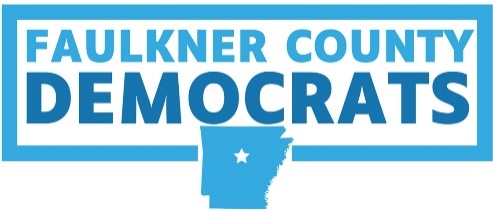 Faulkner County Democratic Party2023 -2024 Membership FormFull Name 								 Gender 			Full Voting Address 											Best Phone Number(s) 						 Date of Birth 			Email Address 											Single   Married (circle one) Spouse’s Name  						______Is this your first time to become a member of the Faulkner County Democratic Party? Yes   No      (circle one)If no, how long have you been involved? 								Registered membership in a County Party grants all rights and privileges,including voting on FCDP business and qualification to attend the County Convention which is held following the conclusion of all Democratic primaries and/or runoff elections.Membership EligibilityI request that the Democratic Party of Faulkner County place my name as a member of the county committee.As a member, I agree to abide by the rules of the FCDP and support the Principles of the Democratic Party. I am eligible and legally qualified to file for membership under the Rules of the Democratic Party of Arkansas.Signature 								 Date 				